ЧЕРКАСЬКА ОБЛАСНА РАДАГОЛОВАР О З П О Р Я Д Ж Е Н Н Я07.09.2022                                                                                          № 244-рПро звільненняГУБЕНКО І.Я.Відповідно до статті 55 Закону України «Про місцеве самоврядування
в Україні», підпункту 3 пункту 3 рішення обласної ради від 16.12.2016 
№ 10-18/VIІ «Про управління суб’єктами та об’єктами спільної власності територіальних громад сіл, селищ, міст Черкаської області» (із змінами), враховуючи контракт з керівником вищого навчального закладу спільної власності територіальних громад сіл, селищ, міст Черкаської області, укладений з Губенко І.Я. 12.09.2017, із змінами, внесеними додатковою угодою до нього від 15.11.2017:  1. ЗВІЛЬНИТИ ГУБЕНКО Інну Яківну з посади ректора Черкаської медичної академії, 12.09.2022, у зв’язку із закінченням строку трудового договору, пункт 2 частини першої статті 36 Кодексу законів про працю України.2. Головному бухгалтеру Черкаської медичної академії вчинити заходи, передбачені чинним законодавством, пов’язані зі звільненням Губенко І.Я.3. Контроль за виконанням розпорядження покласти на управління юридичного забезпечення та роботи з персоналом виконавчого апарату обласної ради.Голова									А. ПІДГОРНИЙ                                           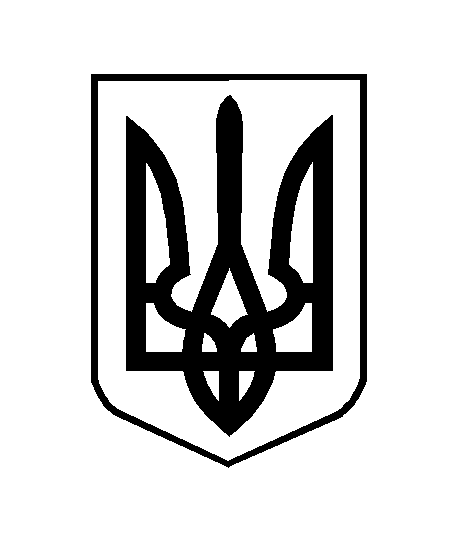 